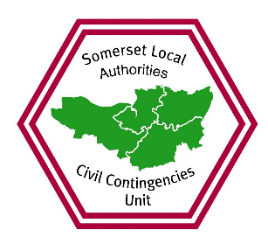 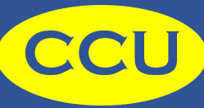 Have you made plans?During Storm Eunice in 2021, 400,000 properties lost power in the UK. An estimated 35,000 in the Southwest.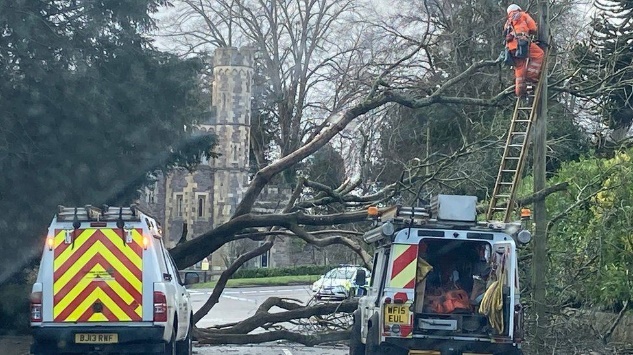 There are around 2005 care facilities across Somerset- Have you considered what you will do if your facility was affected by foreseen or unforeseen disruptions?Business Continuity Plans can be made quickly and simply. It is about identifying your critical functions and maintaining resilience during disruptions when they happen. It is a temporary solution while damage is being repaired.You are probably already doing this in some form daily!The Civil Contingencies Unit at Somerset County Council offers guidance on Business Continuity Management (BCM) and mitigating disruptions using real examples.Our aim is to develop contingency plans and arrangements to help in a disruption Take ownership of your business by mitigating disruption.Identify your essential activities that need to be continued during an incident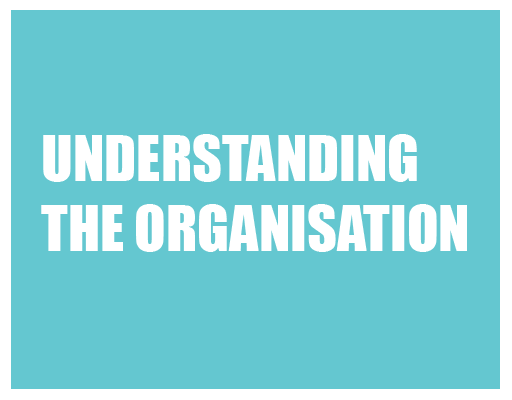 What do you do?/ How you do it?/ What resources do you need to do it?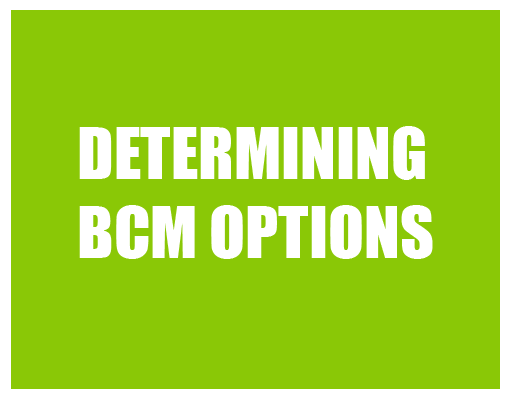 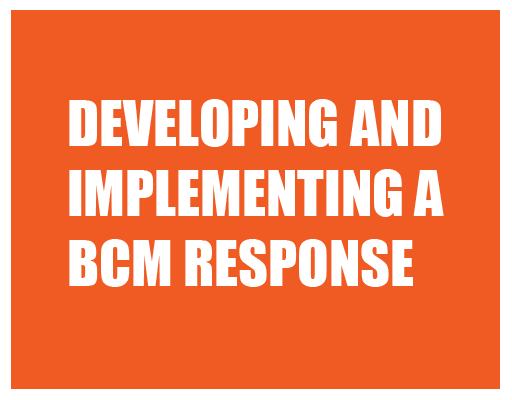 Identify organisational risks or threats and actions that will mitigate them (deal with it/outsource it/leave it)Plans should be validated and developed during events that threaten the continuance of normal day-to-day business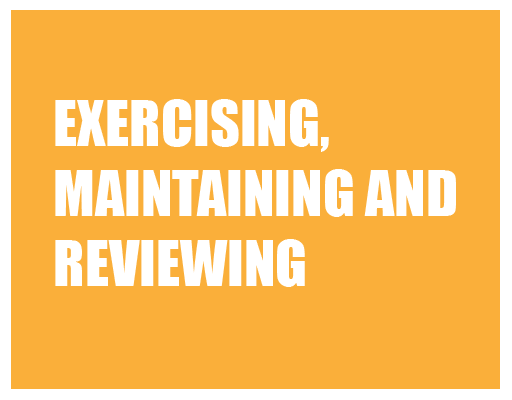 Plans should be reviewed and tested, from a simple test of call out arrangements to a desktop exercise measuring the planned responseMake plans now – This helps reduce the likelihood of a disruptive event occurring and ensures the delivery of essential activities that are maintained to an acceptable level during disruption. It will also help create a culture of resilience in your place of work.Without a plan there would be no pre-planned strategies to help when you need them most.What would you do if. . . . .?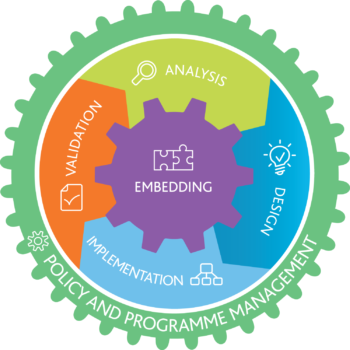 Useful links- There is a plethora of information on Business Continuity Management.We believe in keeping things simple, here’s 3 to startWhat is Business Continuity? - YouTubePreparing for a power cut - YouTubeGood Practice GuidelinesWe aim to create a culture of resilience over compliance